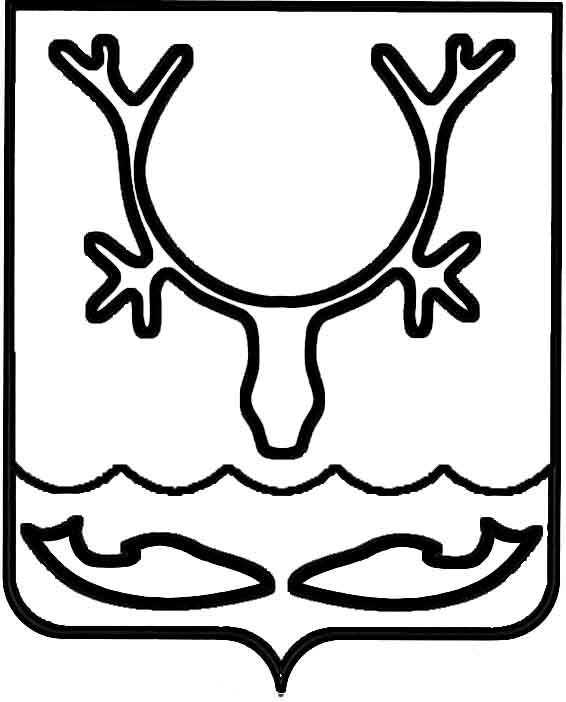 Администрация МО "Городской округ "Город Нарьян-Мар"ПОСТАНОВЛЕНИЕот “____” __________________ № ____________		г. Нарьян-МарО внесении изменений в административный регламент по предоставлению муниципальной услуги "Постановка многодетных семей на учет в целях бесплатного предоставления земельных участков для индивидуального жилищного строительства"В соответствии с Федеральным законом от 27.07.2010 № 210-ФЗ                             "Об организации предоставления государственных и муниципальных услуг", законом Ненецкого автономного округа от 15.11.2011 № 79-оз "О бесплатном предоставлении земельных участков многодетным семьям в Ненецком автономном округе (в редакции законов Ненецкого автономного округа от 16.02.2012 № 9-оз,         от 29.12.2012 № 120-оз, от 15.07.2013 № 75-оз, от 12.02.2014 № 2-оз), постановлением Администрации Ненецкого автономного округа от 14.12.2011           № 290-п "Об утверждении положения о бесплатном предоставлении земельных участков многодетным семьям в Ненецком автономном округе", протестом прокуратуры Ненецкого автономного округа от 30.05.2014 № 7-15/2-2014/2686 Администрация МО "Городской округ "Город Нарьян-Мар"П О С Т А Н О В Л Я Е Т:1.	Внести изменения в административный регламент по предоставлению муниципальной услуги "Постановка многодетных семей на учет в целях бесплатного предоставления земельных участков для индивидуального жилищного строительства", утвержденный постановлением Администрации МО "Городской округ "Город Нарьян-Мар" от 18.06.2012 № 1291 (в редакции постановлений Администрации МО "Городской округ "Город Нарьян-Мар" от 24.12.2012 № 2702, от 11.06.2013 № 1094):1.1.	Пункт 1.2. раздела 1 изложить в новой редакции:"Многодетные семьи, которые на дату подачи заявлений отвечают одновременно следующим условиям: один из супругов, усыновителей либо одинокая мать (одинокий отец), приемный родитель проживает на территории Ненецкого автономного округа               не менее 10 лет;на момент подачи приемными родителями (приемным родителем) заявления о бесплатном предоставлении земельного участка в собственность            для индивидуального жилищного строительства, срок нахождения ребенка                  на воспитании в приемной семье должен составлять не менее трех лет.";1.2.	В абзаце 1, 8 пункта 1.3. раздела 1, абзацах 1, 2, 3 пункта 3.2.4. раздела 3 слова "управления административно-кадровой и протокольной работы" исключить;1.3.	Абзац 7 пункта 1.3. раздела 1 изложить в новой редакции:"Прием заявителей в управлении муниципального имущества и земельных отношений Администрации МО "Городской округ "Город Нарьян-Мар" по вопросам оказания муниципальной услуги: вторник, четверг с 14:00 до 17:00 в кабинетах          № 19, № 16, контактные телефоны: (81853) 4-99-69, 4-24-63, т/факс: (81853)                   4-99-71.";1.4.	Абзац 3 пункта 1.4. раздела 1 дополнить словами ", каб. № 16 (или             по телефону: 4-24-63)";1.5.	В абзаце 4 пункта 1.4. раздела 1 цифру "30" заменить цифрой "15"; 1.6.	В абзаце 7 пункта 1.4. раздела 1, пункте 2.23. раздела 2 слова                        "в государственной информационной системе Ненецкого автономного округа "Портал органов государственной власти Ненецкого автономного округа" заменить словами "на портале государственных и муниципальных услуг Ненецкого автономного округа (www.pgu.adm-nao.ru)";1.7.	Абзац 4 пункта 2.6.1. раздела 2 изложить в новой редакции:"место жительства одного из супругов, усыновителя, приемного родителя либо одинокой матери (одинокого отца) на территории Ненецкого автономного округа на протяжении 10 лет";1.8.	В абзаце 11 пункта 2.6.1. раздела 2 после слова "усыновителем," дополнить словами "приемным родителем,";1.9.	В подпунктах 1, 3 пункта 2.6.2. раздела 2 после слова "усыновителя," дополнить словами "приемного родителя,";1.10.	В подпункте 4 пункта 2.6.2. раздела 2 после слов "(одинокого отца)" дополнить словами ", усыновителя, приемного родителя";1.11.	Подпункт 5 пункта 2.6.2. раздела 2 изложить в новой редакции:"копии документов, подтверждающих обучение не состоящих в браке детей      в возрасте до 23 лет (включительно) по очной форме обучения в образовательных организациях, реализующих программы среднего общего образования, среднего профессионального образования или высшего образования;";1.12.	Пункт 2.6.2. раздела 2 дополнить подпунктами 8, 9, 10, 11 следующего содержания:"8)	копия справки, подтверждающей факт установления инвалидности, выдаваемой федеральным государственным учреждением медико-социальной экспертизы;9)	копии документов, подтверждающих нахождение ребенка на воспитании в приемной семье не менее трех лет (для приемных семей);10)	копии документов, подтверждающих принятие одного из родителей              и (или) членов его семьи на учет в качестве нуждающихся в улучшении жилищных условий до 1 марта 2005 года или принятие одного из родителей и (или) членов его семьи на учет органами местного самоуправления в Ненецком автономном округе        с 1 марта 2005 года в качестве нуждающихся в жилых помещениях в соответствии со статьями 51, 52 Жилищного кодекса Российской Федерации (для многодетных семей, один из родителей в которых и (или) члены семьи которой приняты на учет       в качестве нуждающихся в улучшении жилищных условий до 1 марта 2005 года или приняты органами местного самоуправления в Ненецком автономном округе на учет с 1 марта 2005 года в качестве нуждающихся в жилых помещениях в соответствии со статьями 51, 52 Жилищного кодекса Российской Федерации); 11)	документы, подтверждающие факт совместного проживания                        с родителями, либо одинокой матерью (одиноким отцом), усыновителями (усыновителем), приемными родителями (приемным родителем) детей в возрасте          до 18 лет, а также не состоящих в браке детей в возрасте до 23 лет (включительно) необучающихся по очной форме обучения в образовательных организациях, реализующих образовательные программы среднего общего образования, среднего профессионального образования или высшего образования, а также непроходящих военную службу по призыву.";1.13.	В раздел 2 добавить пункт 2.6.3. следующего содержания:"Если документы, указанные в подпунктах 6, 8, 9, 10 пункта 2.6.2. раздела 2, не представлены заявителем по собственной инициативе, содержащиеся в указанных документах сведения запрашиваются органом местного самоуправления муниципального образования Ненецкого автономного округа по месту жительства заявителя, в который подается заявление, в том числе с использованием единой системы межведомственного электронного взаимодействия, в государственных и муниципальных органах, в распоряжении которых соответствующие сведения находятся. Непредставление заявителем указанных документов не является основанием для отказа заявителю в рассмотрении заявления.";1.14.	Пункт 2.24. раздела 2 изложить в новой редакции:"Предоставление муниципальной услуги в многофункциональных центрах предоставления государственных и муниципальных услуг предусмотрено,                    в электронной форме предусмотрено.";1.15.	Раздел 3 дополнить пунктом 3.1.1. следующего содержания:"Постановка многодетных семей на учет осуществляется в порядке очередности, исходя из даты подачи заявления.";1.16.	В пункте 4.1. раздела 4 слова "заместителем главы Администрации МО "Городской округ "Город Нарьян-Мар" по инфраструктурному развитию" заменить словами "первым заместителем главы Администрации МО "Городской округ "Город Нарьян-Мар";1.17.	Абзац 2 пункта 5.1. раздела 5 изложить в новой редакции:"Жалоба может быть направлена по почте, через многофункциональный центр, с использованием информационно-телекоммуникационной сети "Интернет", официального сайта МО "Городской округ "Город Нарьян-Мар" (www.adm-nmar.ru), единого портала государственных и муниципальных услуг, портала государственных и муниципальных услуг Ненецкого автономного округа (www.pgu.adm-nao.ru), а также может быть принята при личном приеме заявителя.";1.18.	Приложение № 1 к административному регламенту по предоставлению услуги "Постановка многодетных семей на учет в целях бесплатного предоставления земельных участков для индивидуального жилищного строительства" изложить           в следующей редакции:"Приложение № 1к административному регламенту по предоставлению услуги "Постановка многодетных семей на учет в целях бесплатного предоставления земельных участков для индивидуального жилищного строительства"_______________________________________________________________________________(наименование органа местного самоуправления, в который подается заявление)от____________________________________________________________________________________________________________________________________________________________(фамилия, имя, отчество лица, подающего заявление)Паспорт: __________________________________________________________________________________________________________________________________________________(серия, номер, дата выдачи, кем выдан)Способ уведомления о принятых решениях: ___________________________________________________________________________________________________________________ (по телефону, посредством направления электронного сообщения, почтовым отправлением с уведомлением       о вручении)Почтовый адрес: ___________________________________________________________________________________________________________________________________________Контактный телефон: ________________________________________________________Адрес электронной почты: ______________ @ ___________________________________ЗАЯВЛЕНИЕО БЕСПЛАТНОМ ПРЕДОСТАВЛЕНИИ ЗЕМЕЛЬНОГО УЧАСТКАПрошу принять нашу семью в составе:- супруг (супруга) (одинокая мать (одинокий отец), усыновитель, приемный родитель):1. ________________________________________________________________________________________________________________________________________________________(фамилия, имя, отчество)2. ________________________________________________________________________________________________________________________________________________________(фамилия, имя, отчество)- дети (в том числе усыновленные, пасынки и падчерицы, приемные дети):1. ________________________________________________________________________________________________________________________________________________________(фамилия, имя, отчество; дата рождения)2. ________________________________________________________________________________________________________________________________________________________(фамилия, имя, отчество; дата рождения)3. ________________________________________________________________________________________________________________________________________________________(фамилия, имя, отчество; дата рождения)4. _______________________________________________________________________________________________________________________________________________________(фамилия, имя, отчество; дата рождения)на учет в целях бесплатного предоставления в общую собственность (совместную, долевую) земельного участка для ___________________________________________________________________________________________________________________________________________                     (указать цель: индивидуального жилищного строительства)Место жительства членов многодетной семьи (супруга (супруги) либо одинокой матери (одинокого отца), усыновителя, приемного родителя) на территории Ненецкого автономного округа на протяжении 10 лет:___________________________________________________________________________________________________________________________________________________________________________________________________________________________________________На дату подачи настоящего заявления подтверждаю, что один из супругов,  усыновитель, одинокая мать (одинокий отец) либо приемный родитель проживают               на территории Ненецкого автономного округа на протяжении 10 лет.Предупрежден о последствиях (ответственности) за предоставление ложной информации и недостоверных сведений.Ознакомлен с законом Ненецкого автономного округа от 15.11.2011 № 79-ОЗ             "О бесплатном предоставлении земельных участков многодетным семьям в Ненецком  автономном округе" и постановлением Администрации Ненецкого автономного округа        от 14.12.2011 № 290-п "Об утверждении Положения о бесплатном предоставлении земельных участков многодетным семьям в Ненецком автономном округе".Предупрежден о том, что выявление не соответствующих действительности сведений в документах, по результатам рассмотрения которых моя семья будет принята        на учет в целях бесплатного предоставления земельного участка, является основанием        для снятия нашей семьи с такого учета.Даю согласие на обработку своих персональных данных и персональных данных супруга (супруги), второго усыновителя, приемного родителя (при наличии), детей, проверку представленных сведений и получение необходимых документов в отношении членов моей семьи.К заявлению прилагаются:1._______________________________________________________ на _____ л. в 1 экз.;         2.________________________________________________________на _____ л. в 1 экз.;         3.________________________________________________________на _____ л. в 1 экз.;         4.________________________________________________________на _____ л. в 1 экз.;         5.________________________________________________________на _____ л. в 1 экз.____________________ / _________________________________               (подпись)                                            (расшифровка подписи)____ ___________ 20 __ г.".2.	Настоящее постановление вступает в силу с момента его принятия               и подлежит опубликованию в официальном бюллетене городского округа "Город Нарьян-Мар" "Наш город" и размещению на официальном сайте Администрации МО "Городской округ "Город Нарьян-Мар".1811.20142815Глава МО "Городской округ "Город Нарьян-Мар" Т.В.Федорова